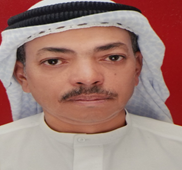 Personal Details:                                                                                                                                                      Born :21 November 1962 • UAE National •Male • MarriedProject Manager / Construction ManagerDirected, controlled and managed all aspects of the EPC projects work undertaken by contractors and consultants throughout the design, supply, construction and commissioning phases of the projects Exhibited excellence in large EPC projects from conceptualization through Engineering, Procurement, Construction, pre-commissioning, commissioning & to handover to end users. Steered the PMC / PMT teams to successfully and completed Front-End Engineering and Design (FEED)Conducted effective management of safety studies such as Hazard and Operability Study (HAZOP), Hazard Identification Study (HAZID), Environmental Impact Assessment (EIA) as well as critical design reviews such as P&ID, 3-D Model, Constructability & Operability, Peer Reviews. Experienced in conducting due Diligence. Gained international project work experience in South East Asia, USA & Europe. Experienced in Company Stage Gate Reviews thought the project phases.Highlights of Expertise /SkillsProfessional ExperienceAbu Dhabi-based CompanyProject: Hail & Ghasha Artificial islands projects .As Deputy Technical Manager. Aug 2019 to dateProvide technical support to shore based ship maintenance including offshore personnel for maintenance  and repairs. Ensure vessels are maintained Class and in compliance with all statutory requirement. Handling and coordinating with surveyors of classification societies like BV, DNV, ABS, Lloyds, RINA, and IRS...Managing s vessels repairs at repair yards. Managing yard costing and invoicing, production, planning and control.Act as Technical Director on his absentsMubadala Petroleum,Abu Dhabi, UAEProject Manager,September 2016 to December 2017Provide Technical Expertise to ensure effective Management of all the projects phases of  Mubadala Petroleum Business Units in Malaysia, Thailand & Vietnam in project activities from conceptual to operations. Conducted Technical reviews submissions, project cost estimates, schedules to ensure they are align with project’s goals. Conduct PEER Technical reviews workshops with Mubadala Business Units. Actively participated in project assurance reviews workshops, such as: HAZID, HAZOP, SIL, PHSER, SIMOPS, Conducted Technical Due Diligence across (Russia, Egypt, Indonesia, Vietnam) for company new projects prospectsMubadala Petroleum Co., Thailand Deputy Construction Manager,September 2012 to September 2016As Company Representative in development of a multi-million-dollar offshore oil platform.Manages all onsite off shoreconstruction activities. Manage Project schedules, Cost control and Variations. Manage project HSE plan, Permit to works, Project site executions methodology. Quality audit & including execution of audit plan, closeout non-conformities.Oversea the onshore prefabrication yard operation,offshore installation of Jacket,Topside installation,subsea pipelineconstruction, hook-up, pre-commissioning and commissioning of platform and FPSO. ADNOC Sour Gas Abu Dhabi, /TécnicasReunidasMadrid, ES-M EPC PhaseProject Manager, March 2009 to September 2012Company Representative Served as team lead, overseeing cross-departmentalactivities in Engineering, Procurement, Project control, Definitive cost, and Engineering deliverable to Construction. During Construction overseeing resource planning,Constructability, Construction Planning, Temporary Facilities, System Turn-over, Start-Up & Commissioning, Performance Run, Turnover to end-userADNOC Sour Gas /Conocophilips,Houston, TX FEED PhaseProject ManagerMay 2008 to February 2009Work closely with various internal and external stakeholders to establish project plans, risk management, project milestones and deliverables.Lead the development of schedule, cost estimate and budget for assigned project. Review and propose the same for Tender Board and Management endorsement/approval. Prepared EPC packages and Invitation to Bid packages. Developed bid evaluation criteria and award strategy. Estimated costs and prepared Purchase Orders for long lead items. Participated in workshops to identify and capture risks issues with mitigation strategies and resolutions. Took part in HAZID, HAZOP, SIL, PHSER, SIMOPS, MOPO, ENVID, OHID workshops. ADNOC Onshore, Abu Dhabi, UAEHead of construction, September 1985 to may 2008Manages all on-siteADNOC awarded Engineering& Major Projectsconstruction activities from Gas /Oil Pipelines, flow lines, Oil / Gas Gathering Stations, New and refurbishment Oil storage Tanks, Overhead Power lines, Electrical substations, Control rooms, Accommodation complex, to Multi-phase pumping stations .Knowledge of ASME B31.8S-2018, Managing System - Integrity of Gas Pipelines, ASME B31.8-2018, Gas Transmission and Distribution Piping Systems, ASME B31G-2012,API 650/API 653 Welded Tanks for Oil Storage. NACECommunicate effectively with stakeholders to ureproject interfaces / Tie-ins aligned and executed on time. Manage Project schedules, Cost control and Variations. Manage project HSE plan, Permit to works,Project site executions methodology. Quality audit & including execution of audit plan, closeout non-conformities.Conduct weekly and Monthly Project progress meetings with consultants/contractor and issue minutes of meetingsInvolve in development of High Temperature pipeline coating systems & successfully implemented in all Company Gas flow lines and pipelines. Responsible for company site Construction KPI’s.EducationWest Glamorgan Institute of Higher Education, Swansea, SWAHigher National DiplomaTrainings & CertificationsBTEC Level 3 in Contract Management, UKModule – 1 Value Engineering Program, SAVE International, USAIOSH Managing Safety in Construction, Institute of Occupational Safety & Health, UKProfessional AffiliationsIncorporated Engineer (I. Eng.), Institution of Mechanical Engineers (IMechE), UKAssociate Value Specialist (AVS), SAVE International, USARowahiKhalifa City, Abu Dhabialrowahi-398984@2freemail.com +971 504753686                                             U.A.EProject ManagementRisk ManagementTendering/ Bidding NegotiatingConstruction ManagementCost Control & BudgetingContract ManagementTraining & DevelopmentQA/QCManagementHSE ManagementPeople LeadershipTask ManagementMaterial ManagementMS Office (Excel, Word, PowerPoint)